UNIVERSIDAD VERACRUZANA 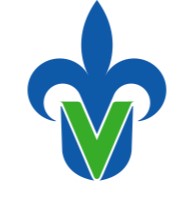 DIRECCIÓN GENERAL DE ADMINISTRACIÓN ESCOLAR 
REGIÓN COATZACOALCOS-MINATITLÁN 
Facultad de Medicina, Dependencia: 52403, Clave: 14160 SOLICITUD DE INSCRIPCIÓN CRÉDITOS DATOS DEL ALUMNO DATOS DEL ALUMNO DATOS DEL ALUMNO DATOS DEL ALUMNO DATOS DEL ALUMNO DATOS DEL ALUMNO DATOS DEL ALUMNO DATOS DEL ALUMNO DATOS DEL ALUMNO DATOS DEL ALUMNO DATOS DEL ALUMNO DATOS DEL ALUMNO DATOS DEL ALUMNO DATOS DEL ALUMNO DATOS DEL ALUMNO DATOS DEL ALUMNO DATOS DEL ALUMNO DATOS DEL ALUMNO PRIMER APELLIDO 	SEGUNDO APELLIDO 	NOMBRE (S) PRIMER APELLIDO 	SEGUNDO APELLIDO 	NOMBRE (S) PRIMER APELLIDO 	SEGUNDO APELLIDO 	NOMBRE (S) PRIMER APELLIDO 	SEGUNDO APELLIDO 	NOMBRE (S) PRIMER APELLIDO 	SEGUNDO APELLIDO 	NOMBRE (S) PRIMER APELLIDO 	SEGUNDO APELLIDO 	NOMBRE (S) PRIMER APELLIDO 	SEGUNDO APELLIDO 	NOMBRE (S) PRIMER APELLIDO 	SEGUNDO APELLIDO 	NOMBRE (S) PRIMER APELLIDO 	SEGUNDO APELLIDO 	NOMBRE (S) PRIMER APELLIDO 	SEGUNDO APELLIDO 	NOMBRE (S) PRIMER APELLIDO 	SEGUNDO APELLIDO 	NOMBRE (S) PRIMER APELLIDO 	SEGUNDO APELLIDO 	NOMBRE (S) PRIMER APELLIDO 	SEGUNDO APELLIDO 	NOMBRE (S) PRIMER APELLIDO 	SEGUNDO APELLIDO 	NOMBRE (S) Matrícula Matrícula Matrícula Matrícula LOPEZ                                RIVERA                             SEBASTIANLOPEZ                                RIVERA                             SEBASTIANLOPEZ                                RIVERA                             SEBASTIANLOPEZ                                RIVERA                             SEBASTIANLOPEZ                                RIVERA                             SEBASTIANLOPEZ                                RIVERA                             SEBASTIANLOPEZ                                RIVERA                             SEBASTIANLOPEZ                                RIVERA                             SEBASTIANLOPEZ                                RIVERA                             SEBASTIANLOPEZ                                RIVERA                             SEBASTIANLOPEZ                                RIVERA                             SEBASTIANLOPEZ                                RIVERA                             SEBASTIANLOPEZ                                RIVERA                             SEBASTIANLOPEZ                                RIVERA                             SEBASTIANS12345678S12345678S12345678S12345678DOMICILIO ACTUAL DOMICILIO ACTUAL DOMICILIO ACTUAL DOMICILIO ACTUAL DOMICILIO ACTUAL DOMICILIO ACTUAL DOMICILIO ACTUAL DOMICILIO ACTUAL EN EMERGENCIA AVISAR A: EN EMERGENCIA AVISAR A: EN EMERGENCIA AVISAR A: EN EMERGENCIA AVISAR A: EN EMERGENCIA AVISAR A: EN EMERGENCIA AVISAR A: SERVICIO MEDICO SERVICIO MEDICO SERVICIO MEDICO SERVICIO MEDICO Teléfono: Teléfono: Teléfono: Teléfono: Teléfono: Teléfono: Institución: Institución: Institución: Institución: Nombre: Nombre: Nombre: Nombre: Nombre: Nombre: No. de seguridad social: No. de seguridad social: No. de seguridad social: No. de seguridad social: Correo electrónico institucional: Correo electrónico institucional: Correo electrónico institucional: Correo electrónico institucional: Correo electrónico institucional: Correo electrónico institucional: Correo electrónico institucional: Correo electrónico institucional: Nombre: Nombre: Nombre: Nombre: Nombre: Nombre: No. de seguridad social: No. de seguridad social: No. de seguridad social: No. de seguridad social: Teléfono: Teléfono: Teléfono: Teléfono: Teléfono: Teléfono: Teléfono: Teléfono: Nombre: Nombre: Nombre: Nombre: Nombre: Nombre: No. de seguridad social: No. de seguridad social: No. de seguridad social: No. de seguridad social: DATOS ACADÉMICOS  DATOS ACADÉMICOS  DATOS ACADÉMICOS  DATOS ACADÉMICOS  DATOS ACADÉMICOS  DATOS ACADÉMICOS  DATOS ACADÉMICOS  DATOS ACADÉMICOS  DATOS ACADÉMICOS  DATOS ACADÉMICOS  DATOS ACADÉMICOS  DATOS ACADÉMICOS  DATOS ACADÉMICOS  DATOS ACADÉMICOS  DATOS ACADÉMICOS  DATOS ACADÉMICOS  DATOS ACADÉMICOS  DATOS ACADÉMICOS  PROGRAMA EDUCATIVO PROGRAMA EDUCATIVO PROGRAMA EDUCATIVO PROGRAMA EDUCATIVO PROGRAMA EDUCATIVO CAMPUS CAMPUS CAMPUS CAMPUS CAMPUS CAMPUS CAMPUS CAMPUS PERIODO: (1) Ago/Ene ( ) Feb/Jul ( x)PERIODO: (1) Ago/Ene ( ) Feb/Jul ( x)PERIODO: (1) Ago/Ene ( ) Feb/Jul ( x)PERIODO: (1) Ago/Ene ( ) Feb/Jul ( x)PERIODO: (1) Ago/Ene ( ) Feb/Jul ( x)Médico Cirujano Médico Cirujano Médico Cirujano Médico Cirujano Médico Cirujano I Minatitlán, Nivel L I Minatitlán, Nivel L I Minatitlán, Nivel L I Minatitlán, Nivel L I Minatitlán, Nivel L I Minatitlán, Nivel L I Minatitlán, Nivel L I Minatitlán, Nivel L Clave SIIU: Clave SIIU: Clave SIIU: Clave SIIU: Clave SIIU: MEDI-17-E-CR MEDI-17-E-CR MEDI-17-E-CR MEDI-17-E-CR MEDI-17-E-CR Código 42 Código 42 Código 42 Código 42 Código 42 Código 42 Código 42 Código 42 de 	a de 	a de 	a de 	a de 	a INSCRIPCIÓN A  EXPERIENCIAS EDUCATIVAS  INSCRIPCIÓN A  EXPERIENCIAS EDUCATIVAS  INSCRIPCIÓN A  EXPERIENCIAS EDUCATIVAS  INSCRIPCIÓN A  EXPERIENCIAS EDUCATIVAS  INSCRIPCIÓN A  EXPERIENCIAS EDUCATIVAS  INSCRIPCIÓN A  EXPERIENCIAS EDUCATIVAS  INSCRIPCIÓN A  EXPERIENCIAS EDUCATIVAS  INSCRIPCIÓN A  EXPERIENCIAS EDUCATIVAS  INSCRIPCIÓN A  EXPERIENCIAS EDUCATIVAS  INSCRIPCIÓN A  EXPERIENCIAS EDUCATIVAS  INSCRIPCIÓN A  EXPERIENCIAS EDUCATIVAS  INSCRIPCIÓN A  EXPERIENCIAS EDUCATIVAS  INSCRIPCIÓN A  EXPERIENCIAS EDUCATIVAS  INSCRIPCIÓN A  EXPERIENCIAS EDUCATIVAS  INSCRIPCIÓN A  EXPERIENCIAS EDUCATIVAS  INSCRIPCIÓN A  EXPERIENCIAS EDUCATIVAS  INSCRIPCIÓN A  EXPERIENCIAS EDUCATIVAS  INSCRIPCIÓN A  EXPERIENCIAS EDUCATIVAS  No. NRC EXPERIENCIA EDUCATIVA EXPERIENCIA EDUCATIVA EXPERIENCIA EDUCATIVA EXPERIENCIA EDUCATIVA EXPERIENCIA EDUCATIVA EXPERIENCIA EDUCATIVA EXPERIENCIA EDUCATIVA EXPERIENCIA EDUCATIVA INSCRIPCIÓN INSCRIPCIÓN INSCRIPCIÓN INSCRIPCIÓN HORAS Teo/Prac HORAS Teo/Prac CRÉDITOS CRÉDITOS No. NRC EXPERIENCIA EDUCATIVA EXPERIENCIA EDUCATIVA EXPERIENCIA EDUCATIVA EXPERIENCIA EDUCATIVA EXPERIENCIA EDUCATIVA EXPERIENCIA EDUCATIVA EXPERIENCIA EDUCATIVA EXPERIENCIA EDUCATIVA 1ª. 1ª. 2ª. 2ª. HORAS Teo/Prac HORAS Teo/Prac CRÉDITOS CRÉDITOS 1 / / 2TOTAL DE CRÉDITOS PARA EL PERIODO: (Mínimo 32, Estándar 49, máximo 62) Art. 27 y 28, Estatuto de alumnos 2008 TOTAL DE CRÉDITOS PARA EL PERIODO: (Mínimo 32, Estándar 49, máximo 62) Art. 27 y 28, Estatuto de alumnos 2008 TOTAL DE CRÉDITOS PARA EL PERIODO: (Mínimo 32, Estándar 49, máximo 62) Art. 27 y 28, Estatuto de alumnos 2008 TOTAL DE CRÉDITOS PARA EL PERIODO: (Mínimo 32, Estándar 49, máximo 62) Art. 27 y 28, Estatuto de alumnos 2008 TOTAL DE CRÉDITOS PARA EL PERIODO: (Mínimo 32, Estándar 49, máximo 62) Art. 27 y 28, Estatuto de alumnos 2008 TOTAL DE CRÉDITOS PARA EL PERIODO: (Mínimo 32, Estándar 49, máximo 62) Art. 27 y 28, Estatuto de alumnos 2008 TOTAL DE CRÉDITOS PARA EL PERIODO: (Mínimo 32, Estándar 49, máximo 62) Art. 27 y 28, Estatuto de alumnos 2008 TOTAL DE CRÉDITOS PARA EL PERIODO: (Mínimo 32, Estándar 49, máximo 62) Art. 27 y 28, Estatuto de alumnos 2008 TOTAL DE CRÉDITOS PARA EL PERIODO: (Mínimo 32, Estándar 49, máximo 62) Art. 27 y 28, Estatuto de alumnos 2008 TOTAL DE CRÉDITOS PARA EL PERIODO: (Mínimo 32, Estándar 49, máximo 62) Art. 27 y 28, Estatuto de alumnos 2008 TOTAL DE CRÉDITOS PARA EL PERIODO: (Mínimo 32, Estándar 49, máximo 62) Art. 27 y 28, Estatuto de alumnos 2008 TOTAL DE CRÉDITOS PARA EL PERIODO: (Mínimo 32, Estándar 49, máximo 62) Art. 27 y 28, Estatuto de alumnos 2008 TOTAL DE CRÉDITOS PARA EL PERIODO: (Mínimo 32, Estándar 49, máximo 62) Art. 27 y 28, Estatuto de alumnos 2008 TOTAL DE CRÉDITOS PARA EL PERIODO: (Mínimo 32, Estándar 49, máximo 62) Art. 27 y 28, Estatuto de alumnos 2008 TOTAL DE CRÉDITOS PARA EL PERIODO: (Mínimo 32, Estándar 49, máximo 62) Art. 27 y 28, Estatuto de alumnos 2008 TOTAL DE CRÉDITOS PARA EL PERIODO: (Mínimo 32, Estándar 49, máximo 62) Art. 27 y 28, Estatuto de alumnos 2008 TUTOR ACADEMICO (Nombre y firma) TUTOR ACADEMICO (Nombre y firma) TUTOR ACADEMICO (Nombre y firma) TUTOR ACADEMICO (Nombre y firma) TUTOR ACADEMICO (Nombre y firma) TUTOR ACADEMICO (Nombre y firma) TUTOR ACADEMICO (Nombre y firma) TIPO DE INSCRIPCIÓN TIPO DE INSCRIPCIÓN TIPO DE INSCRIPCIÓN TIPO DE INSCRIPCIÓN TIPO DE INSCRIPCIÓN TIPO DE INSCRIPCIÓN TIPO DE INSCRIPCIÓN TIPO DE INSCRIPCIÓN TIPO DE INSCRIPCIÓN TIPO DE INSCRIPCIÓN TIPO DE INSCRIPCIÓN TIPO DE INSCRIPCIÓN TIPO DE INSCRIPCIÓN TIPO DE INSCRIPCIÓN TIPO DE INSCRIPCIÓN TIPO DE INSCRIPCIÓN TIPO DE INSCRIPCIÓN TIPO DE INSCRIPCIÓN REINGRESO REINGRESO REINGRESO TRASLADO TRASLADO REVALIDACIÓN O EQUIVALENCIA REVALIDACIÓN O EQUIVALENCIA REVALIDACIÓN O EQUIVALENCIA REVALIDACIÓN O EQUIVALENCIA REVALIDACIÓN O EQUIVALENCIA REVALIDACIÓN O EQUIVALENCIA REVALIDACIÓN O EQUIVALENCIA REVALIDACIÓN O EQUIVALENCIA REVALIDACIÓN O EQUIVALENCIA REINGRESO DE BAJA TEMPORAL REINGRESO DE BAJA TEMPORAL REINGRESO REINGRESO REINGRESO Autorización No. Autorización No. Autorización No. Autorización No. Autorización No. Autorización No. Autorización No. Autorización No. Autorización No. Autorización No. Autorización No. REINGRESO DE BAJA TEMPORAL REINGRESO DE BAJA TEMPORAL VENTANILLA VENTANILLA VENTANILLA VENTANILLA VENTANILLA VENTANILLA VENTANILLA VENTANILLA VENTANILLA VENTANILLA VENTANILLA VENTANILLA VENTANILLA VENTANILLA VENTANILLA VENTANILLA VENTANILLA VENTANILLA Sello, nombre y rúbrica del responsable del proceso en ventanilla Sello, nombre y rúbrica del responsable del proceso en ventanilla Sello, nombre y rúbrica del responsable del proceso en ventanilla Sello, nombre y rúbrica del responsable del proceso en ventanilla Sello, nombre y rúbrica del responsable del proceso en ventanilla Sello, nombre y rúbrica del responsable del proceso en ventanilla Sello, nombre y rúbrica del responsable del proceso en ventanilla Sello, nombre y rúbrica del responsable del proceso en ventanilla Sello, nombre y rúbrica del responsable del proceso en ventanilla COBERTURA DEL ARANCEL Deberá cubrir el pago arancelario el mismo día de realizar la inscripción COBERTURA DEL ARANCEL Deberá cubrir el pago arancelario el mismo día de realizar la inscripción COBERTURA DEL ARANCEL Deberá cubrir el pago arancelario el mismo día de realizar la inscripción COBERTURA DEL ARANCEL Deberá cubrir el pago arancelario el mismo día de realizar la inscripción COBERTURA DEL ARANCEL Deberá cubrir el pago arancelario el mismo día de realizar la inscripción COBERTURA DEL ARANCEL Deberá cubrir el pago arancelario el mismo día de realizar la inscripción COBERTURA DEL ARANCEL Deberá cubrir el pago arancelario el mismo día de realizar la inscripción COBERTURA DEL ARANCEL Deberá cubrir el pago arancelario el mismo día de realizar la inscripción COBERTURA DEL ARANCEL Deberá cubrir el pago arancelario el mismo día de realizar la inscripción COBERTURA DEL ARANCEL Deberá cubrir el pago arancelario el mismo día de realizar la inscripción COBERTURA DEL ARANCEL Deberá cubrir el pago arancelario el mismo día de realizar la inscripción COBERTURA DEL ARANCEL Deberá cubrir el pago arancelario el mismo día de realizar la inscripción COBERTURA DEL ARANCEL Deberá cubrir el pago arancelario el mismo día de realizar la inscripción COBERTURA DEL ARANCEL Deberá cubrir el pago arancelario el mismo día de realizar la inscripción COBERTURA DEL ARANCEL Deberá cubrir el pago arancelario el mismo día de realizar la inscripción COBERTURA DEL ARANCEL Deberá cubrir el pago arancelario el mismo día de realizar la inscripción COBERTURA DEL ARANCEL Deberá cubrir el pago arancelario el mismo día de realizar la inscripción COBERTURA DEL ARANCEL Deberá cubrir el pago arancelario el mismo día de realizar la inscripción Referencia de la Autorización de condonación Referencia de la Autorización de condonación Referencia de la Autorización de condonación Referencia de la Autorización de condonación Referencia de la Autorización de condonación Referencia bancaria de pago (Efectivo, transferencia, etc.) Referencia bancaria de pago (Efectivo, transferencia, etc.) Referencia bancaria de pago (Efectivo, transferencia, etc.) Referencia bancaria de pago (Efectivo, transferencia, etc.) Referencia bancaria de pago (Efectivo, transferencia, etc.) Referencia bancaria de pago (Efectivo, transferencia, etc.) OBSERVACIONES OBSERVACIONES OBSERVACIONES OBSERVACIONES OBSERVACIONES OBSERVACIONES OBSERVACIONES Banco: Banco: Banco: Banco: Banco: Banco: El caso omiso a esta leyenda dejará sin efecto el trámite de Inscripción Académica El caso omiso a esta leyenda dejará sin efecto el trámite de Inscripción Académica El caso omiso a esta leyenda dejará sin efecto el trámite de Inscripción Académica El caso omiso a esta leyenda dejará sin efecto el trámite de Inscripción Académica El caso omiso a esta leyenda dejará sin efecto el trámite de Inscripción Académica El caso omiso a esta leyenda dejará sin efecto el trámite de Inscripción Académica El caso omiso a esta leyenda dejará sin efecto el trámite de Inscripción Académica No. operación No. operación No. operación No. operación No. operación No. operación El caso omiso a esta leyenda dejará sin efecto el trámite de Inscripción Académica El caso omiso a esta leyenda dejará sin efecto el trámite de Inscripción Académica El caso omiso a esta leyenda dejará sin efecto el trámite de Inscripción Académica El caso omiso a esta leyenda dejará sin efecto el trámite de Inscripción Académica El caso omiso a esta leyenda dejará sin efecto el trámite de Inscripción Académica El caso omiso a esta leyenda dejará sin efecto el trámite de Inscripción Académica El caso omiso a esta leyenda dejará sin efecto el trámite de Inscripción Académica ATENTAMENTE LIS DE VERACRUZ, ARTE, CIENCIA, LUZ MINATITLÁN, VER. A   06   DE   FEBRERO   DE  2019____                     __                                             ________________________ _____                        ______Dra. Valeria Saldivar Rodríguez _____________ 	ESTUDIANTE (Nombre y firma) 	SECRETARIO DE FACULTAD ATENTAMENTE LIS DE VERACRUZ, ARTE, CIENCIA, LUZ MINATITLÁN, VER. A   06   DE   FEBRERO   DE  2019____                     __                                             ________________________ _____                        ______Dra. Valeria Saldivar Rodríguez _____________ 	ESTUDIANTE (Nombre y firma) 	SECRETARIO DE FACULTAD ATENTAMENTE LIS DE VERACRUZ, ARTE, CIENCIA, LUZ MINATITLÁN, VER. A   06   DE   FEBRERO   DE  2019____                     __                                             ________________________ _____                        ______Dra. Valeria Saldivar Rodríguez _____________ 	ESTUDIANTE (Nombre y firma) 	SECRETARIO DE FACULTAD ATENTAMENTE LIS DE VERACRUZ, ARTE, CIENCIA, LUZ MINATITLÁN, VER. A   06   DE   FEBRERO   DE  2019____                     __                                             ________________________ _____                        ______Dra. Valeria Saldivar Rodríguez _____________ 	ESTUDIANTE (Nombre y firma) 	SECRETARIO DE FACULTAD ATENTAMENTE LIS DE VERACRUZ, ARTE, CIENCIA, LUZ MINATITLÁN, VER. A   06   DE   FEBRERO   DE  2019____                     __                                             ________________________ _____                        ______Dra. Valeria Saldivar Rodríguez _____________ 	ESTUDIANTE (Nombre y firma) 	SECRETARIO DE FACULTAD ATENTAMENTE LIS DE VERACRUZ, ARTE, CIENCIA, LUZ MINATITLÁN, VER. A   06   DE   FEBRERO   DE  2019____                     __                                             ________________________ _____                        ______Dra. Valeria Saldivar Rodríguez _____________ 	ESTUDIANTE (Nombre y firma) 	SECRETARIO DE FACULTAD ATENTAMENTE LIS DE VERACRUZ, ARTE, CIENCIA, LUZ MINATITLÁN, VER. A   06   DE   FEBRERO   DE  2019____                     __                                             ________________________ _____                        ______Dra. Valeria Saldivar Rodríguez _____________ 	ESTUDIANTE (Nombre y firma) 	SECRETARIO DE FACULTAD ATENTAMENTE LIS DE VERACRUZ, ARTE, CIENCIA, LUZ MINATITLÁN, VER. A   06   DE   FEBRERO   DE  2019____                     __                                             ________________________ _____                        ______Dra. Valeria Saldivar Rodríguez _____________ 	ESTUDIANTE (Nombre y firma) 	SECRETARIO DE FACULTAD ATENTAMENTE LIS DE VERACRUZ, ARTE, CIENCIA, LUZ MINATITLÁN, VER. A   06   DE   FEBRERO   DE  2019____                     __                                             ________________________ _____                        ______Dra. Valeria Saldivar Rodríguez _____________ 	ESTUDIANTE (Nombre y firma) 	SECRETARIO DE FACULTAD ATENTAMENTE LIS DE VERACRUZ, ARTE, CIENCIA, LUZ MINATITLÁN, VER. A   06   DE   FEBRERO   DE  2019____                     __                                             ________________________ _____                        ______Dra. Valeria Saldivar Rodríguez _____________ 	ESTUDIANTE (Nombre y firma) 	SECRETARIO DE FACULTAD ATENTAMENTE LIS DE VERACRUZ, ARTE, CIENCIA, LUZ MINATITLÁN, VER. A   06   DE   FEBRERO   DE  2019____                     __                                             ________________________ _____                        ______Dra. Valeria Saldivar Rodríguez _____________ 	ESTUDIANTE (Nombre y firma) 	SECRETARIO DE FACULTAD ATENTAMENTE LIS DE VERACRUZ, ARTE, CIENCIA, LUZ MINATITLÁN, VER. A   06   DE   FEBRERO   DE  2019____                     __                                             ________________________ _____                        ______Dra. Valeria Saldivar Rodríguez _____________ 	ESTUDIANTE (Nombre y firma) 	SECRETARIO DE FACULTAD ATENTAMENTE LIS DE VERACRUZ, ARTE, CIENCIA, LUZ MINATITLÁN, VER. A   06   DE   FEBRERO   DE  2019____                     __                                             ________________________ _____                        ______Dra. Valeria Saldivar Rodríguez _____________ 	ESTUDIANTE (Nombre y firma) 	SECRETARIO DE FACULTAD ATENTAMENTE LIS DE VERACRUZ, ARTE, CIENCIA, LUZ MINATITLÁN, VER. A   06   DE   FEBRERO   DE  2019____                     __                                             ________________________ _____                        ______Dra. Valeria Saldivar Rodríguez _____________ 	ESTUDIANTE (Nombre y firma) 	SECRETARIO DE FACULTAD ATENTAMENTE LIS DE VERACRUZ, ARTE, CIENCIA, LUZ MINATITLÁN, VER. A   06   DE   FEBRERO   DE  2019____                     __                                             ________________________ _____                        ______Dra. Valeria Saldivar Rodríguez _____________ 	ESTUDIANTE (Nombre y firma) 	SECRETARIO DE FACULTAD ATENTAMENTE LIS DE VERACRUZ, ARTE, CIENCIA, LUZ MINATITLÁN, VER. A   06   DE   FEBRERO   DE  2019____                     __                                             ________________________ _____                        ______Dra. Valeria Saldivar Rodríguez _____________ 	ESTUDIANTE (Nombre y firma) 	SECRETARIO DE FACULTAD ATENTAMENTE LIS DE VERACRUZ, ARTE, CIENCIA, LUZ MINATITLÁN, VER. A   06   DE   FEBRERO   DE  2019____                     __                                             ________________________ _____                        ______Dra. Valeria Saldivar Rodríguez _____________ 	ESTUDIANTE (Nombre y firma) 	SECRETARIO DE FACULTAD ATENTAMENTE LIS DE VERACRUZ, ARTE, CIENCIA, LUZ MINATITLÁN, VER. A   06   DE   FEBRERO   DE  2019____                     __                                             ________________________ _____                        ______Dra. Valeria Saldivar Rodríguez _____________ 	ESTUDIANTE (Nombre y firma) 	SECRETARIO DE FACULTAD 